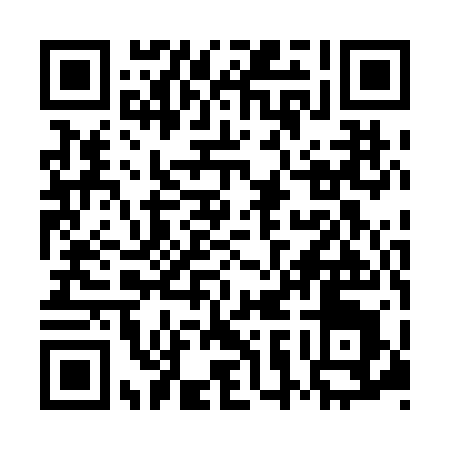 Ramadan times for Axum, EthiopiaMon 11 Mar 2024 - Wed 10 Apr 2024High Latitude Method: NonePrayer Calculation Method: Muslim World LeagueAsar Calculation Method: ShafiPrayer times provided by https://www.salahtimes.comDateDayFajrSuhurSunriseDhuhrAsrIftarMaghribIsha11Mon5:245:246:3512:353:566:356:357:4212Tue5:245:246:3512:353:566:356:357:4213Wed5:235:236:3412:353:556:356:357:4214Thu5:235:236:3312:343:556:356:357:4215Fri5:225:226:3312:343:546:366:367:4216Sat5:215:216:3212:343:546:366:367:4217Sun5:205:206:3112:333:546:366:367:4318Mon5:205:206:3112:333:536:366:367:4319Tue5:195:196:3012:333:536:366:367:4320Wed5:185:186:2912:333:526:366:367:4321Thu5:185:186:2812:323:526:366:367:4322Fri5:175:176:2812:323:516:366:367:4323Sat5:165:166:2712:323:516:366:367:4324Sun5:155:156:2612:313:506:376:377:4325Mon5:155:156:2612:313:506:376:377:4426Tue5:145:146:2512:313:496:376:377:4427Wed5:135:136:2412:303:496:376:377:4428Thu5:125:126:2412:303:486:376:377:4429Fri5:125:126:2312:303:486:376:377:4430Sat5:115:116:2212:303:476:376:377:4431Sun5:105:106:2212:293:466:376:377:441Mon5:095:096:2112:293:466:376:377:452Tue5:095:096:2012:293:456:376:377:453Wed5:085:086:1912:283:456:376:377:454Thu5:075:076:1912:283:446:386:387:455Fri5:065:066:1812:283:436:386:387:456Sat5:065:066:1712:283:436:386:387:457Sun5:055:056:1712:273:426:386:387:468Mon5:045:046:1612:273:416:386:387:469Tue5:035:036:1512:273:416:386:387:4610Wed5:035:036:1512:263:406:386:387:46